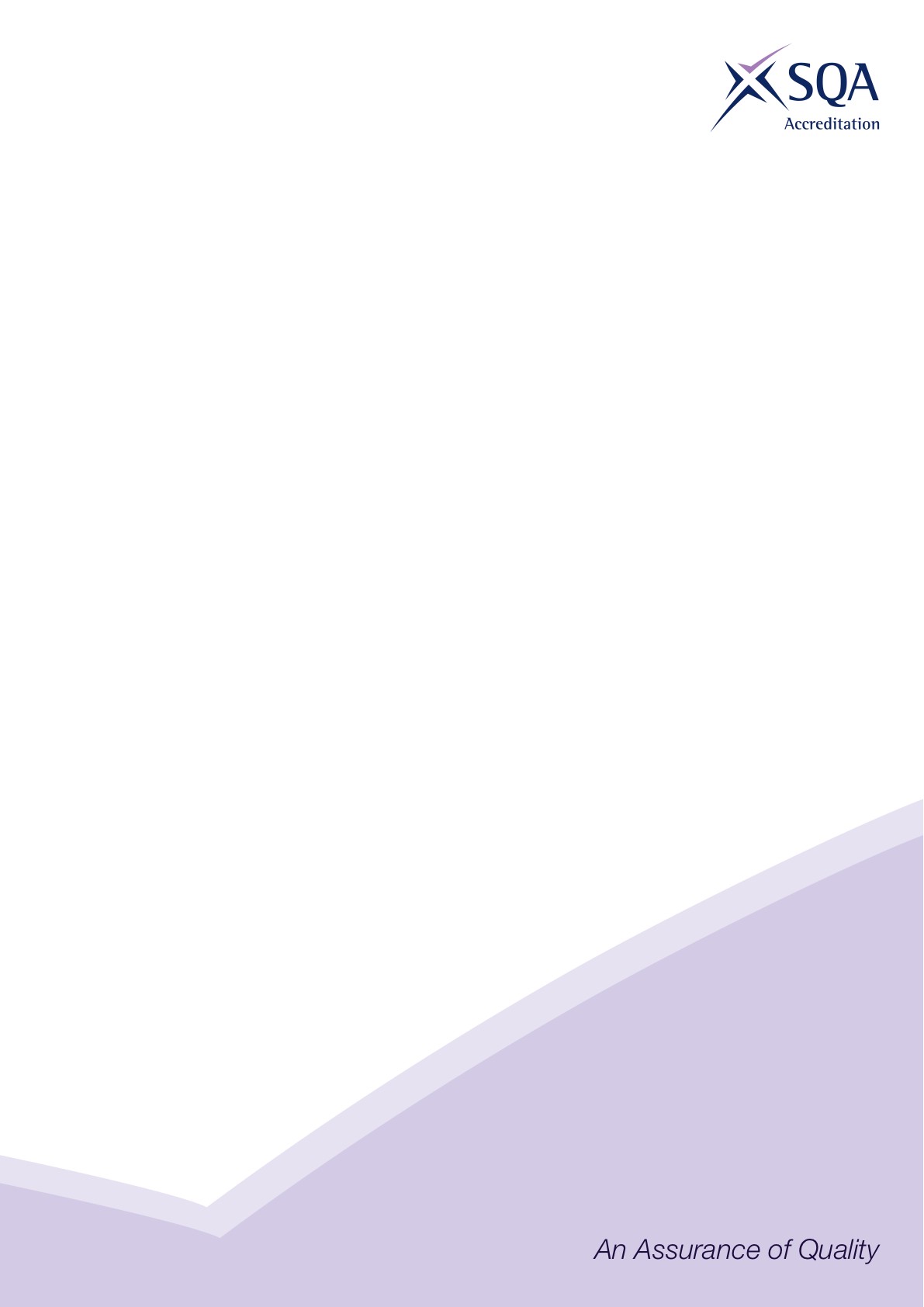 Core Skills SignpostingCore Skills SignpostingSectorConstruction Qualification Title(s)SVQ in Roofing Occupations (Construction) at SCQF Level 6Developed byConstruction Skills Approved by ACG11/12/2019Version 5SVQ in Roofing Occupations (Construction) at SCQF level 6SVQ in Roofing Occupations (Construction) at SCQF level 6SVQ in Roofing Occupations (Construction) at SCQF level 6SVQ in Roofing Occupations (Construction) at SCQF level 6SVQ in Roofing Occupations (Construction) at SCQF level 6SVQ in Roofing Occupations (Construction) at SCQF level 6SVQ in Roofing Occupations (Construction) at SCQF level 6Ref No.TitleCommunicationNumeracyProblem solvingWorking with othersICTCOSVR67v2Apply solid render to background surfaces and produce finishesLevel 4Level 4Level 4Level 4COSVR209v2Confirm work activities and resources for the workLevel 5Level 5Level 5Level 5Level 5COSVR210v3Develop and maintain good working relationshipsLevel 5Level 5Level 5COSVR211v2Confirm the occupational method of workLevel 5Level 5Level 5Level 5COSVR272v2Install underlay, battens and roofing componentsLevel 4Level 4Level 4Level 4COSVR273v2Install pre-formed weathering flashings to roofsLevel 4Level 4Level 4Level 4COSVR274v2Install single-lap roof tiles to a variable gaugeLevel 4Level 4Level 4Level 4COSVR275v2Install plain tile roof coveringsLevel 4Level 4Level 4Level 4COSVR277v2Install double-lap artificial roof slatesLevel 4Level 4Level 4Level 4COSVR278v2Install natural roof slate to mitred and vertical roof detailsLevel 5 Level 5Level 5Level 5COSVR279v2Install random natural roof slates with diminishing marginsLevel 5Level 5Level 5Level 5COSVR280v2Strip and reclaim roof coveringsLevel 4Level 4Level 4Level 4COSVR282v2Install single-lap roof tiles to a fixed gaugeLevel 4Level 4Level 4Level 4COSVR283v2Install wood shingle roof coveringsLevel 4Level 4Level 4Level 4COSVR286v2Install double-lap roof tiles to curved and swept roof detailsLevel 5Level 5Level 5Level 5COSVR287v2Fabricate and install weathering leadwork to roofsLevel 5Level 5Level 5Level 5COSVR288v2Install natural roof slates to curved and swept roof detailsLevel 5Level 5Level 5Level 5COSVR298v2Install solar collectors to roofsLevel 4Level 4Level 4Level 4COSVR641v2Conform to general workplace health, safety and welfareLevel 4Level 4Level 4COSVR688v1Install single and double-lap roof tiles to mitred and vertical roof detailsLevel 5Level 5Level 5Level 5STRO1v2Roof Slater and Tiler Skills TestLevel 5Level 5Level 5STRO2v1Roof Slater Skills TestLevel 5Level 5Level 5STRO3v1Roof Tiler Skills TestLevel 5Level 5Level 5